Mixed Methods Research Caribbean ChapterSeason Greetings and Report  from Chair:December 30, 2017Dear Members and Friends,This has been an interesting and exciting year, when the Mixed Methods Research Caribbean Chapter (MMRCC) was launched in March 2017 at our Second Regional Conference in Montego Bay. To all our members thanks for your support over the year 2017 and we wish for you a productive 2018.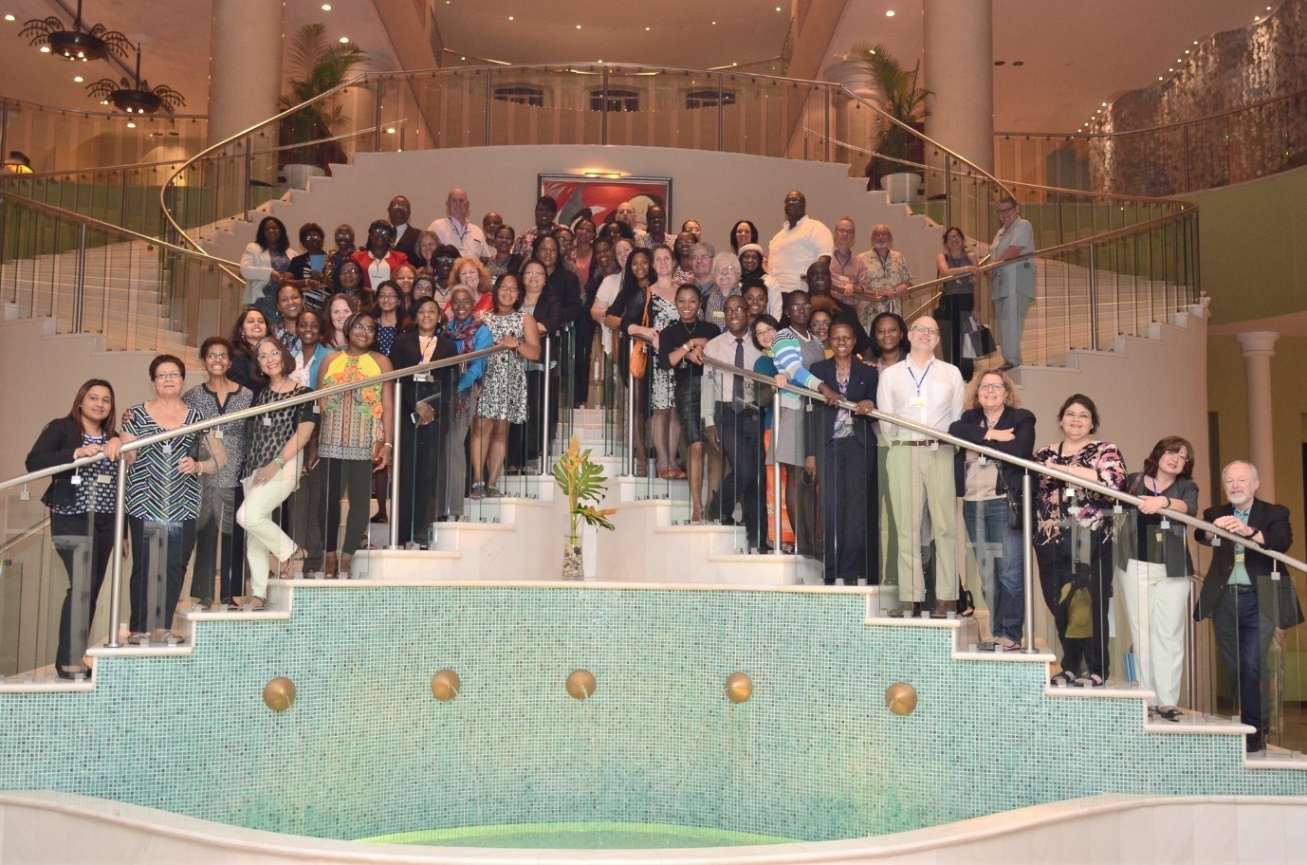 [Present at the launch were members of the MMIRA executive team including the then President, Professor Tony Onwuegbuzie; Treasurer, Dr.Antigoni Papadimitriou;  Membership Committee Chair,  John Hitchcock;  Conference Committee Chair, Kathy Collins; Associate editor of the Journal of Mixed Methods Research, Professor Jennifer Greene; the first President and Founding member Professor John Creswell; Co-Director, Michigan Mixed Methods Research and Scholarship Program and Co- Editor of the Journal of Mixed Methods Research,  Professor Michael Fetters, Co-editor of SAGE's Mixed Methods Research Series, Professor Nataliya Ivankova; and Dr. Cindy Benge (MMIRA). Also present was Dr. Normand Peladeau (Developer of Prosuite – Software for Mixing Qualitative and Quantitative Data Analysis)].Since March 2017, we had our inaugural members’ meeting on November 21, 2017 at 100 Hope Road Restaurant, Kingston. In attendance were approximately 30 MMRCC members. This event took the form of a business cocktail. Members and guests were provided with the following updates: Our progress in formalizing the Chapter as a legal entity in the Caribbean and details on the benefits of Chapter membership.Mrs. Tashane Haynes Brown and Ms. Leemoy Weaver gave brief presentations on their participation in Mixed Methods Research workshops at the University of Michigan.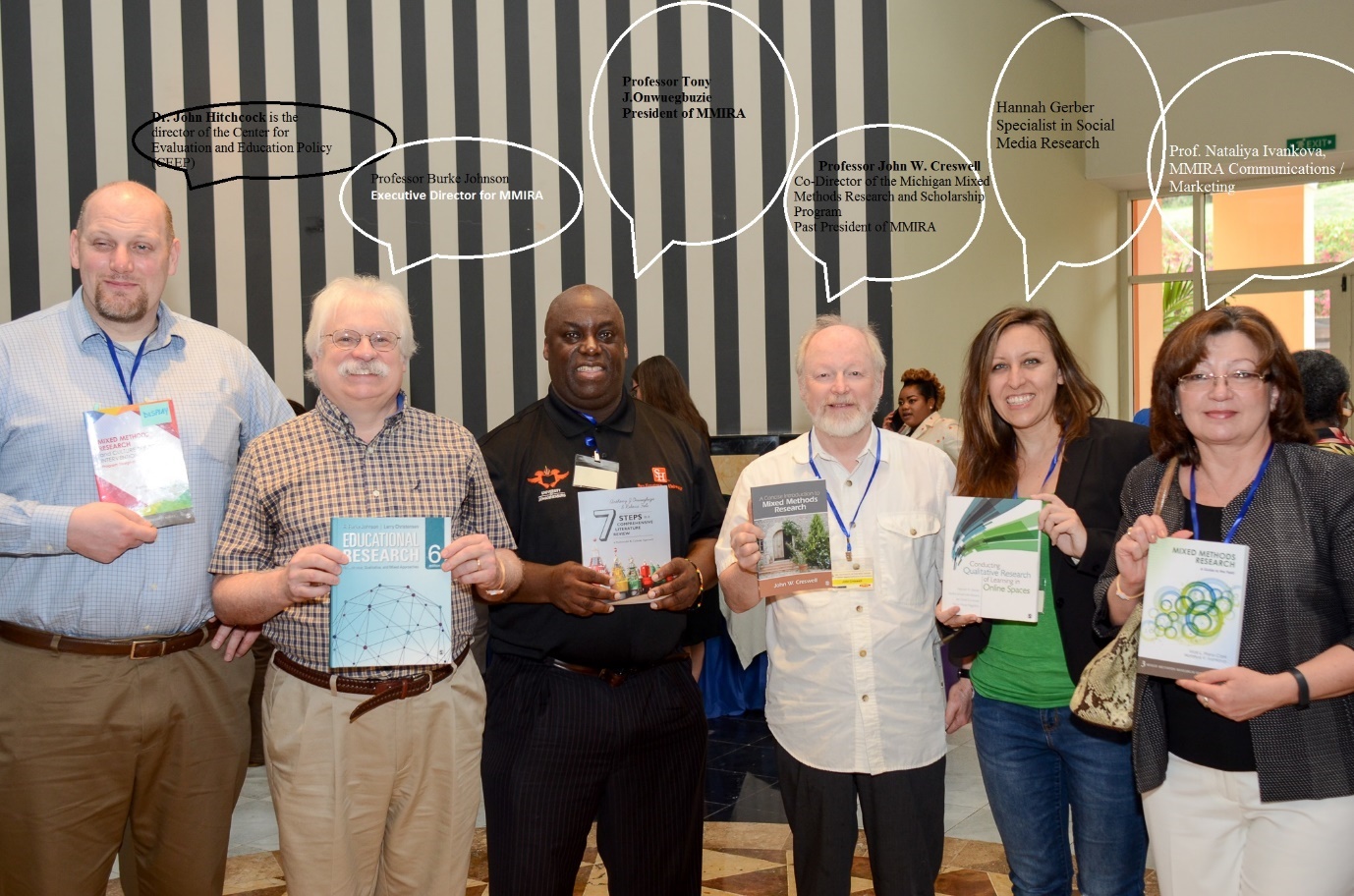 MMIRA Representatives with Samples of their PublicationsAt the inaugural function, the executive committee was also presented. Please see attached details of the executive committee and board of directors. We are seeking volunteers for each of the following: Governance CommitteeMembership Committee Conference Committee Communications and Marketing CommitteeA webmaster We are very grateful to Ms. Loreen Walker (Associate University Counsel) for her gratuitous service in establishing the Chapter as a legal entity. The membership fees will be used to finance the registration fees for the abovementioned process. We thank Professor Dale Webber (Pro-Vice-Chancellor, Graduate Studies and Research   and Professor. Eldemire Shearer for their commitment and support.  Special thanks to Professor Tony Onwuegbuzie (immediate past president of the MMIRA), Professor Burke Johnson (immediate past Executive Director) and Professor John Hitchcook  and Dr. Cindy Benge for their support  and commitment on the journey to becoming a Chapter of the MMIRA.  We look forward to working with and continued support from the MMIRA President Professor Cheryl Poth. The following are our own Caribbean colleagues who have worked tirelessly to get us to this point:Dr. Laila Boisselle (Trinidad)Dr. Vimala Kamalodeen (Trinidad)Dr. Claudette FongKong Mungal (Barbados)From Jamaica are the following persons:Mr. Stanford MooreProf. Denise Eldemire-ShearerProf. Hopeton DunnDr. Steve WeaverDr. Lloyd WallerMrs. Tashane Haynes BrownMrs. Avalloy McCarthy CurvinMs. LeemoyWeaverMr. Rohan McCallaDr. Ingrid AndersonMrs. Karen ThwaitesMrs. Clavia WilliamsMs. Olivene ThomasDr. Livingston WhiteMrs. Marcia Philipps Ms. Nadine DavisMr. James LattibeaudiereSpecial thanks to School of Education’s immediate past director Professor Stafford Griffith for his support.Please find attached the following:A copy of the invitation letter to the Inaugural Dinner , and Details on the benefits of Chapter membershipWe wish you a prosperous and productive New Year, 2018Yours truly,Loraine D. Cook, PhDMMRCC Chair